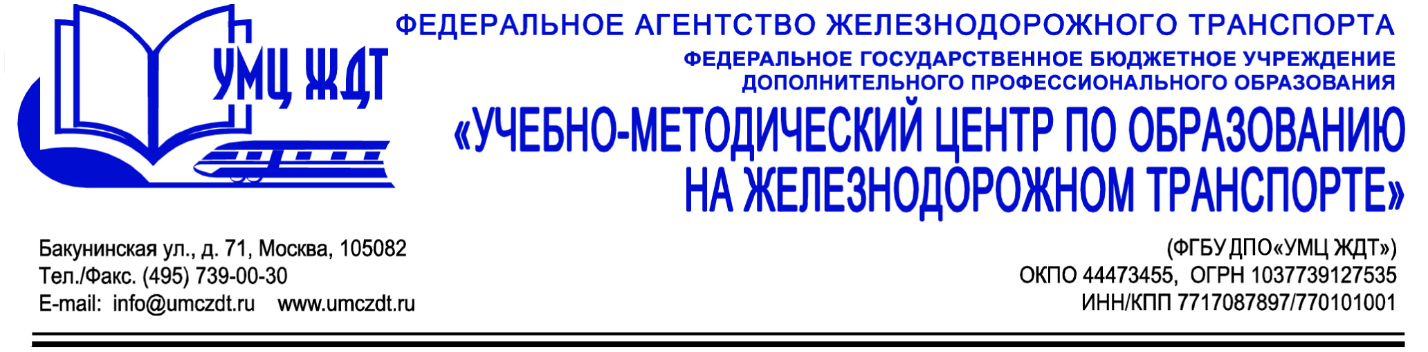 Аннотация дополнительная профессиональная программа (повышение квалификации)Демонстрационный экзамен в рамках промежуточной и (или) итоговой аттестации в профессиональных образовательных организацияхАдресация программы: заместители директоров, методисты, председатели предметных цикловых комиссий, преподаватели, мастера производственного обученияКоличество часов: 	     24 ак. ч.Форма обучения:            очнаяМодуль 1. Нормативно-правовые основы организации и проведения демонстрационного экзамена.Понятие демонстрационного экзамена. Возможные варианты планирования демонстрационного экзамена. Обязательные, желательные и возможные варианты проведения демонстрационного экзамена по программам СПО. Анализ возможных моделей проведения демонстрационного экзамена. Внутренняя и внешняя система оценки качества образования.Модуль  2. Система проведения демонстрационного экзамена по методике WorldSkills и с применением методики WorldSkills:Нормативная база, особенности терминологии, система проведения. Методика организации и проведения демонстрационного экзамена по стандартам WSR» и «Кодекс этики движения «Молодые профессионалы» (WSR)». Перечень компетенций для проведения демонстрационного экзамена по стандартам WorldSkills Russia.Условия для проведения демонстрационного экзамена по стандартам WS. Характеристика контрольно-измерительных материалов. Основные этапы подготовки и проведения демонстрационного экзамена по стандартам WS. Участие субъектов РФ в пилотной апробации проведения демонстрационного экзамена по стандартам WorldSkills Russia. Отбор Центров проведения демонстрационного экзамена по стандартам WorldSkills Russia.Модуль 3. Система проведения демонстрационного экзамена по модели независимой оценке квалификации:Варианты проведения итоговой аттестации по модели НОК: точное следование процедуре; использование инструментов НОК; разработка оценочных средств по примеру НОККруглый стол «Демонстрационный экзамен: проблемы и пути решения»Итоговая аттестация – зачет.По окончании курсов выдается удостоверение о повышении квалификации установленного образца.